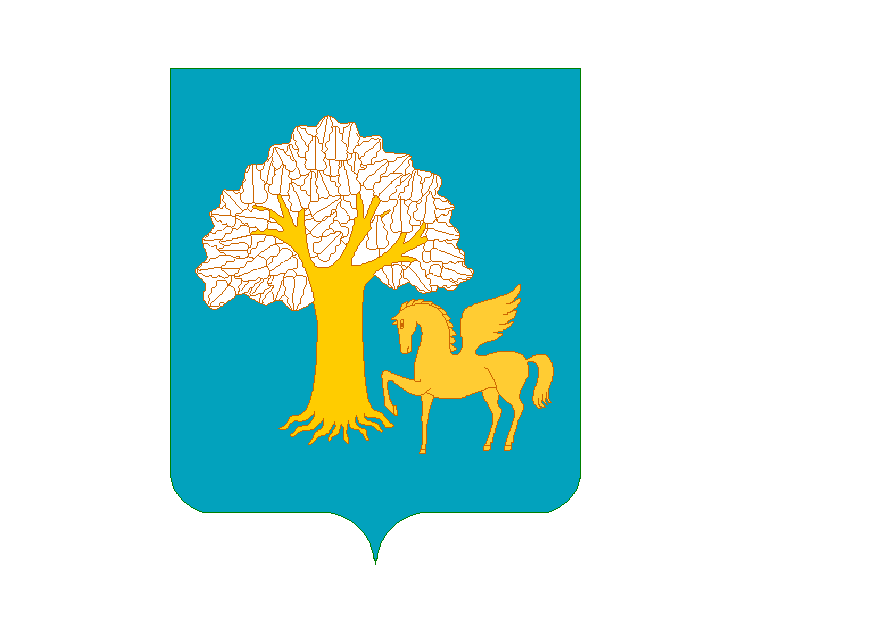 ҠАРАР                                                                  	     ПОСТАНОВЛЕНИЕ    “23” ноября 2021 й.                  	№  50  	      	   “23” ноября 2021 г.  Тубәнге Ҡыйғы ауылы              	         		 		     с. Нижние Киги В соответствии со статьей 78.1 Бюджетного кодекса Российской Федерации, постановлением Правительства Российской Федерации от 22 февраля 2020 года № 203 «Об общих требованиях к нормативным правовым актам и муниципальным правовым актам, устанавливающим порядок определения объема и условия предоставления бюджетным и автономным учреждениям субсидий на иные цели», п о с т а н о в л я ю:Утвердить прилагаемый Порядок предоставления субсидий муниципальным бюджетным и автономным учреждениям сельского поселения Нижнекигинский сельсовет муниципального района Кигинский район Республики Башкортостан на осуществление капитальных вложений в объекты капитального строительства муниципальной собственности и (или) приобретение объектов недвижимого имущества в муниципальную собственность.   (далее – Порядок).Контроль за исполнением настоящего постановления оставляю за собой.Глава сельского поселения						А.У.НуриевПриложениек постановлению Администрациисельского поселения Нижнекигинский сельсовет муниципального района Кигинский район Республики Башкортостанот 23 ноября 2021 года № 50ПОРЯДОК
предоставления субсидий муниципальным бюджетным и автономным учреждениям сельского поселения Нижнекигинский сельсовет  муниципального района Кигинский район Республики Башкортостан на осуществление капитальных вложений в объекты капитального строительства муниципальной собственности и (или) приобретение объектов недвижимого имущества в муниципальную собственность
        1. Настоящий  Порядок определяет правила предоставления субсидий муниципальным бюджетным и автономным учреждениям сельского поселения  на осуществление капитальных вложений в объекты капитального строительства муниципальной собственности и (или) приобретение объектов недвижимого имущества в муниципальную собственность.  2. Субсидии в объекты капитального строительства муниципальной собственности сельского поселения Нижнекигинский сельсовет муниципального района Кигинский район Республики Башкортостан, находящиеся на праве оперативного управления бюджетных и автономных учреждений (далее - объекты), предоставляются в соответствии с утверждаемой в установленном порядке республиканской, муниципальной адресной инвестиционной программой на соответствующий год в пределах ассигнований, предусмотренных решением Совета сельского поселения Нижнекигинский сельсовет муниципального района Кигинский район Республики Башкортостан о бюджете сельского поселения Нижнекигинский сельсовет муниципального района Кигинский район Республики Башкортостан.Субсидии в объекты могут быть предоставлены муниципальным бюджетным и автономным учреждениям сельского поселения, выполняющим работы в качестве застройщика, заказчика при строительстве, реконструкции объектов социальной сферы, а также иных объектов капитального строительства собственности сельского поселения (далее - учреждения).    3. Не допускается при исполнении бюджета предоставление субсидий в отношении объектов капитального строительства или объектов недвижимого имущества муниципальной собственности, по которым принято решение о подготовке и реализации бюджетных инвестиций в объекты муниципальной собственности, за исключением случая, предусмотренного частью 7 статьи 78.2 Бюджетного кодекса Российской Федерации.4. Решение о предоставлении субсидии принимается в форме распоряжения Администрации сельского поселения Нижнекигинский сельсовет  муниципального района Кигинский район Республики Башкортостан и является основанием для внесения соответствующих показателей в сводную бюджетную роспись бюджета сельского поселения.5. Субсидии предоставляются учреждениям в пределах лимитов бюджетных обязательств, доведенных в установленном порядке до Учредителей, являющихся получателями бюджетных средств.6. Предоставление субсидии осуществляется в соответствии с типовой формой Соглашения о предоставлении субсидии, заключаемого между Учредителем, являющимся получателем бюджетных средств и предоставляющим субсидию, и Учреждением на срок действия доведенных лимитов бюджетных обязательств, согласно приложению 1 к Порядку. Соглашение должно соответствовать требованиям статьи 78.2 Бюджетного кодекса Российской Федерации. Учредитель вправе уточнять и дополнять установленную типовую форму Соглашения показателями, не противоречащими статье 78.2 Бюджетного кодекса Российской Федерации.7. Соглашение должно содержать условие о софинансировании капитальных вложений в объекты муниципальной собственности за счет иных источников финансирования в случае, если при принятии решения о выделении субсидии предусматривалось указанное условие.8. Соглашение о предоставлении субсидии может быть заключено в отношении нескольких объектов капитальных вложений.9. К Соглашению прилагаются документы, подтверждающие потребность в заявленном объеме субсидии (предварительные сметы; дефектные ведомости; анализ рынка информации о рыночных ценах идентичных товаров, работ, услуг; другие документы, подтверждающие потребность в заявленном объеме субсидии).10. Учреждения осуществляют закупки за счет средств выделенной субсидии в соответствии с законодательством Российской Федерации в сфере закупок товаров, работ, услуг для обеспечения муниципальных нужд.11. Осуществление капитальных вложений за счет субсидий в объекты капитальных вложений, находящиеся на праве оперативного управления у учреждений, влечет увеличение стоимости основных средств.12. Субсидия подлежит возврату в случаях:1) установления по результатам проверок фактов нарушения целей и условий использования субсидии. Учреждение в течение тридцати календарных дней, с момента получения письменного требования от Учредителя, обязано вернуть в бюджет муниципального района объем средств субсидии, израсходованный не по целевому назначению;2) не использования в текущем финансовом году. В случае отсутствия принятого Учредителем письменного решения о наличии потребности направления этих средств в очередном финансовом году на те же цели, Учреждение в срок, не позднее 25 декабря очередного финансового года обязано вернуть в бюджет сельского поселения объем не использованной субсидии.13. Главный распорядитель, а также финансовый   орган Администрации сельского поселения осуществляют обязательную проверку соблюдения условий и целей предоставления целевых субсидий14. Перечисление Субсидии осуществляется на лицевой счет, открытый учреждению в Финансовом управлении Администрации муниципального района Кигинский район Республики Башкортостан.15. В случае ликвидации Учреждения Учредитель предоставляет информацию о состоянии объектов незавершенного строительства и предложения по управлению объектами незавершенного строительства, финансовое обеспечение которых осуществлялось за счет средств бюджета, в целях принятия решения о возможности их завершения.16. Отчет об использовании субсидии и о соблюдении условий софинансирования капитальных вложений в объект муниципальной собственности за счет иных источников (в случае, если Соглашением предусмотрено указанное условие) Учреждением предоставляется Учредителю по форме приложения 2 к настоящему Порядку в сроки, установленные в Соглашении.Приложение 1к Порядку предоставления субсидиймуниципальным бюджетным и автономным учреждениям на осуществление капитальных вложений в объекты капитального строительства муниципальной собственности и (или) приобретение объектов недвижимого имущества в муниципальную собственностьТиповая форма Соглашенияо предоставлении субсидии на осуществление капитальных вложений в объекты капитального строительства муниципальной собственности и (или) приобретение объектов недвижимого имущества в муниципальную собственность_____________                                                  «____»___________20__ г  __________________________________________________________________________________________________________________________________________________ (далее - Учредитель),в лице ____________________________________________________________________,(Ф.И.О.)действующего на основании________________________________________________________ (наименование, дата, номер нормативного правового акта или доверенности)с одной стороны, и __________________________________________________________________________________________________________________________________ (далее - Учреждение)(наименование муниципального бюджетного или автономного учреждения)в лице ____________________________________________________________,(Ф.И.О.) действующего на основании _________________________________________________________, (наименование, дата, номер нормативного правового акта или доверенности)с другой стороны, совместно в дальнейшем именуемые «Стороны», заключили настоящее Соглашение (далее - соглашение) о предоставлении Учреждению из бюджета сельского поселения Нижнекигинский сельсовет субсидии на осуществление капитальных вложений в объекты капитального строительства муниципальной собственности и (или) приобретение объектов недвижимого имущества в муниципальную собственность (далее - субсидия).Раздел 1. Предмет Соглашения1. Настоящее Соглашение регламентирует отношения по предоставлению Учреждению субсидии на осуществление капитальных вложений в объекты капитального строительства муниципальной собственности и (или) приобретение объектов недвижимого имущества в муниципальную собственность с последующим увеличением стоимости основных средств, находящихся на праве оперативного управления.2. Целью предоставления субсидии является оказание Учредителем Учреждению финансовой поддержки на осуществление капитальных вложений в объекты капитального строительства муниципальной собственности и (или) приобретение объектов недвижимого имущества в муниципальную собственность.3. Предоставляемая субсидия носит целевой характер и не может быть использована на другие цели.Раздел 2. Объем, направление расходования и сроки
предоставления субсидии1. Цель предоставления субсидии и ее объем с разбивкой по годам в отношении каждого объекта, на строительство (реконструкцию, в том числе с элементами реставрации, техническое перевооружение) или приобретение которого предоставляется субсидия с указанием его наименования, мощности, сроков строительства (реконструкции, в том числе с элементами реставрации, технического перевооружения) или приобретения, стоимости объекта, а также общего объема капитальных вложений в объект муниципальной собственности за счет всех источников финансового обеспечения, в том числе объема предоставляемой субсидии__________________________________________________________________________________________________________________________________________________________________________________________________________________________________________________________________________________________________________________________________________________________________________________________________________________________________________________________________________________________________________________________________________________________________________________________________________________________________________________________________________________________________________________________________________________________________________________________________________________________________________________________________________________2. Направления расходования и сроки предоставления субсидии в текущем финансовом году:
       3. Условие о софинансировании капитальных вложений в объект муниципальной собственности за счет иных источников в текущем финансовом году:Раздел 3. Права и обязанности Сторон
1. Учредитель обязуется:1) Предоставлять Учреждению субсидию в пределах бюджетных ассигнований, утвержденных решением Совета сельского поселения Нижнекигинский сельсовет муниципального района Кигинский район Республики Башкортостан о бюджете сельского поселения на текущий финансовый год и плановый период и доведенных лимитов бюджетных обязательств на цели, являющиеся предметом настоящего соглашения.2) Перечислять субсидию на лицевой счет, открытый учреждению в Финансовом управлении Администрации муниципального района Кигинский район Республики Башкортостан в соответствии с установленным порядком.2. Учредитель вправе:1) Уточнять и дополнять настоящее Соглашение, в том числе по срокам и объемам предоставления субсидии.2) Изменять (в том числе сокращать) размер предоставляемой по настоящему Соглашению субсидии либо приостанавливать ее предоставление в случае:а) внесения изменений в нормативные правовые акты, устанавливающие расходное обязательство по предоставлению субсидии;б) изменения (в том числе уменьшения) Учредителю в установленном порядке размера ассигнований на основании решения Совета сельского поселения Нижнекигинский сельсовет муниципального района Кигинский район Республики Башкортостан о бюджете сельского поселения на текущий финансовый год и плановый период и размера лимитов бюджетных обязательств на предоставление субсидии;в) выявления случая невозможности осуществления Учреждением расходов на предусмотренные цели;г) изменения показателей, характеризующих объем осуществляемых мероприятий, на реализацию которых предоставляется субсидия;д) в связи с нарушением Учреждением условия о софинансировании капитальных вложений в объект муниципальной собственности за счет иных источников, в случае если настоящим Соглашением предусмотрено указанное условие.е) в иных случаях, предусмотренных законодательством Российской Федерации, Республики Башкортостан и муниципальными правовыми актами сельского поселения и муниципального района Кигинский район Республики Башкортостан;3) Осуществлять контроль за целевым использованием средств субсидий, в том числе посредством проведения проверок соблюдения Учреждением условий, установленных настоящим Соглашением;4) Требовать частичного или полного возврата предоставленной Учреждению субсидии в случае ее нецелевого использования.3. Учреждение обязуется:1) Расходовать субсидию строго на цели, предусмотренные настоящим Соглашением;2) Соблюдать условия софинансирования капитальных вложений в объект муниципальной собственности за счет иных источников, если настоящим Соглашением предусмотрено указанное условие.3) В случае установления по результатам проверок фактов нарушения целей и условий использования субсидии Учреждение в течение тридцати календарных дней, с момента получения письменного требования от Учредителя, обязано вернуть в бюджет муниципального района средства субсидии, израсходованные не по целевому назначению;         4) При использовании субсидии Учреждение обязуется соблюдать положения, установленные законодательством Российской Федерации о контрактной системе в сфере закупок товаров, работ, услуг для обеспечения муниципальных нужд;5) Для учета операций по получению и использованию субсидии Учреждение обязуется открыть лицевой счет в финансовом управлении Администрации муниципального района Кигинский район Республики Башкортостан в соответствии с установленным порядком;6) Предоставлять ежеквартально Учредителю отчет об использовании средств субсидии и о соблюдении условий софинансировании капитальных вложений в объект муниципальной собственности за счет иных источников (в случае если настоящим Соглашением предусмотрено указанное условие), не позднее 15-го числа месяца, следующего за отчетным периодом, в соответствии с установленной формой; 7) Использовать в очередном финансовом году на цели, являющиеся предметом настоящего соглашения, остатки субсидий при наличии потребности в направлении их на те же цели и принятого письменного решения Учредителя. При этом направления расходования и сроки предоставления субсидии оформляются дополнительным соглашением.4. Учреждение вправе:1) При необходимости обращаться к Учредителю с предложением о внесении изменений в Соглашение в случае выявления необходимости изменения объемов и (или) сроков предоставления субсидии.Раздел 4. Ответственность Сторон
         В случае неисполнения или ненадлежащего исполнения обязательств, определенных Соглашением, Стороны несут ответственность в соответствии с законодательством Российской Федерации, Республики Башкортостан, а также муниципальными правовыми актами сельского поселения Нижнекигинский сельсовет и муниципального района Кигинский район Республики Башкортостан.Раздел 5. Действие обстоятельств непреодолимой силы
       1. Стороны освобождаются от ответственности за неисполнение или ненадлежащее исполнение своих обязательств по настоящему Соглашению в случае действия обстоятельств непреодолимой силы, прямо или косвенно препятствующих исполнению настоящего Соглашение, то есть таких обстоятельств, которые независимы от воли Сторон, не могли быть ими предвидены в момент заключения Соглашения и предотвращены разумными средствами при их наступлении.2. К обстоятельствам, указанным в п. 1 настоящего Раздела, относятся: война и военные действия, восстание, эпидемии, землетрясения, наводнения, акты органов власти, непосредственно затрагивающие предмет настоящего Соглашения, и другие события, которые компетентный орган признает и объявит случаями непреодолимой силы.3. Сторона, подвергшаяся действию таких обстоятельств, обязана немедленно в письменном виде уведомить другую Сторону о возникновении, виде и возможной продолжительности действия соответствующих обстоятельств. Если эта Сторона не сообщила о наступлении обстоятельств непреодолимой силы, она лишается права ссылаться на него, разве что само такое обстоятельство препятствовало отправлению такого сообщения.4. Наступление обстоятельств, предусмотренных настоящим разделом, при условии соблюдения требований п. 3 настоящего раздела, продлевает срок исполнения договорных обязательств на период, который в целом соответствует сроку действия наступившего обстоятельства и разумному сроку для его устранения.5. В случае, если обстоятельства, предусмотренные настоящим разделом, длятся более трех месяцев, Стороны совместно определят дальнейшую юридическую судьбу настоящего Соглашения.Раздел 6. Срок действия Соглашения
Настоящее Соглашение вступает в силу с момента подписания обеими Сторонами и действует до _____.Раздел 7. Заключительные положения
         1. Изменение настоящего Соглашения осуществляется по взаимному согласию Сторон в письменной форме в виде дополнительных соглашений к настоящему Соглашению, которые являются его неотъемлемой частью.2. Досрочное расторжение настоящего Соглашения осуществляется в порядке и по основаниям, предусмотренным нормами законодательства Российской Федерации, в том числе в случае выявления по результатам проверки фактов нарушения целей и условий получения и использования Учреждением субсидии.3. Споры между Сторонами разрешаются путем переговоров или в судебном порядке в соответствии с законодательством Российской Федерации.4. Настоящее Соглашение составлено в двух экземплярах, имеющих одинаковую юридическую силу, по одному экземпляру для каждой стороны Соглашения.5. Неотъемлемой частью Соглашения являются приложения в виде документов, подтверждающих потребность в заявленном объеме субсидии (предварительные сметы; дефектные ведомости; анализ рынка информации о рыночных ценах идентичных товаров, работ, услуг; другие документы, подтверждающие потребность в заявленном объеме субсидии).Раздел 8. Место нахождения, почтовые адреса, банковские реквизиты и подписи СторонПриложение 2
к Порядку предоставления субсидий
муниципальным бюджетным и автономным учреждениямсельского поселения Нижнекигинский сельсовет муниципального района Кигинский район Республики Башкортостан
на осуществление капитальных вложений
объекты капитального строительства муниципальной
собственности и (или) приобретение
объектов недвижимого имущества в
муниципальную собственностьОТЧЕТ
об использовании субсидии на осуществление капитальных вложений в объекты капитального строительства муниципальной собственности и (или) приобретение объектов недвижимого имущества в муниципальную собственность и о соблюдении условий софинансировании капитальных вложений в объект муниципальной собственности за счет иных источников, в соответствии с Соглашением N___ от________________20__годаОб утверждении Порядка предоставления субсидий муниципальным бюджетным и автономным учреждениям сельского поселения Нижнекигинский сельсовет муниципального района Кигинский район Республики Башкортостан на осуществление капитальных вложений в объекты капитального строительства муниципальной собственности и (или) приобретение объектов недвижимого имущества в муниципальную собственностьN п/пНаименование объекта строительства и (или) приобретенияИсточник финансового обеспеченияКод субсидииКОСГУСумма, рублейМесяц предоставленияИтогов т. ч. поквартальноIIIIIIIV12345671....ИтогоN п/пНаименование объекта строительства и (или) приобретенияИсточник финансового обеспеченияКод субсидииКОСГУСумма, рублейМесяц предоставленияИтогов т. ч. поквартальноIIIIIIIV12345671....ИтогоУчредительМесто нахожденияБанковские реквизитыИННБИКр/сл/сРуководитель _______________(должность, Ф. И.О.)"___" ________________ г.М. П.УчреждениеМесто нахожденияБанковские реквизитыИННБИКр/сл/сРуководитель _____________(должность, Ф. И.О.)"___" ________________ г.М. П.N 
п/пЦели     
использования
субсидии   Цели     
использования
субсидии   Код    
субсидии Код  
КОСГУ Код  
КОСГУ План   
выплат, 
тыс.   
рублей  Начисленные  
расходы,   
тыс. рублей  Начисленные  
расходы,   
тыс. рублей  Кассовые 
расходы, 
тыс.   
рублей  Кассовые 
расходы, 
тыс.   
рублей  1 2      2      3     4   4   5     6       6       7     7     Итого        Итого        ......Руководитель учреждения(подпись)(ФИО)Главный бухгалтер(подпись)(ФИО)Исполнитель: ФИО, тел.